اللجنة الحكومية الدولية المعنية بالملكية الفكرية والموارد الوراثية والمعارف التقليدية والفولكلورالدورة الثامنة والعشرونجنيف، من 7 إلى 9 يوليو 2014صندوق التبرعات للجماعات الأصلية والمحلية المعتمدة قرارات اتخذها المدير العام وفقا للتوصيات التي اعتمدها المجلس الاستشاريمذكرة إعلامية من إعداد المدير العاميرد نص الترتيبات التي أقرتها الجمعية العامة لإنشاء صندوق تبرعات الويبو ("الصندوق") في مرفق الوثيقة WO/GA/39/11. وتنص المادة 6(ط) من القرار على ما يأتي:"يعتمد المجلس الاستشاري توصيته قبل نهاية دورة اللجنة التي يجتمع على هامشها. ويرد في هذه التوصية تحديد ما يلي:"1"	دورة اللجنة اللاحقة - وإن دعت الضرورة اجتماع (اجتماعات) الأفرقة - المقصودة بالدعم المالي، (أي الدورة اللاحقة للجنة)،"2"	وطالبي الدعم الذين وافق المجلس الاستشاري على دعمهم بالأموال المتاحة في هذه الدورة للجنة أو اجتماع (اجتماعات) الأفرقة،"3"	وأي طالب دعم أو أكثر وافق المجلس الاستشاري مبدئيا على التوصية بدعمه، ولكن الأموال المتاحة غير كافية لدعمه،"4"	وأي طالب دعم أو أكثر رُفض طلبه وفقا للإجراء المذكور في المادة 10،"5"	وأي طالب دعم أو أكثر أُجّل طلبه لإمعان البحث فيه في الدورة اللاحقة للجنة وفقا للإجراء المذكور في المادة 10.وينقل المجلس الاستشاري فورا محتويات التوصية إلى المدير العام للويبو الذي يتّخذ قرارا بناء على التوصية. ويخطر المدير العام للويبو اللجنة فورا أو قبل نهاية الدورة الجارية على أي حال، عن طريق مذكرة إعلامية تحدد القرار المتخذ بشأن كل طالب دعم."وعليه، تود الأمانة تبليغ التقرير والتوصيات التي اعتمدها المجلس الاستشاري في ختام الاجتماع الذي عقده على هامش الدورة الثامنة والعشرين للجنة. ويرد التقرير في مرفق هذه الوثيقة.ونلفت عناية اللجنة إلى أنه، وفقا للمادة 6(د) من مرفق الوثيقة WO/GA/39/11 كما أقرتها الجمعية العامة (الدورة التاسعة والثلاثون) اعتمد المدير العام القرارات التي أوصى بها المجلس الاستشاري في الفقرة 4 من تقريره.[يلي ذلك المرفق]صندوق الويبو للتبرعاتالمجلس الاستشاريالتقريرعقد المجلس الاستشاري لصندوق الويبو للتبرعات الذي عُيّن أعضاؤه بقرار من اللجنة الحكومية الدولية المعنية بالملكية الفكرية والموارد الوراثية والمعارف التقليدية والفولكلور ("اللجنة") أثناء دورتها الثامنة والعشرين والذين تظهر أسماؤهم في نهاية هذا التقرير، اجتماعه العشرين في 8 يوليو 2014 برئاسة السيدة ألكسندرا غرازيولي، وهي عضو بحكم المنصب، على هامش الدورة الثامنة والعشرين للجنة.واجتمع أعضاء المجلس الاستشاري وفقا للمادتين 7 و9 من مرفق الوثيقة WO/GA/39/11. ولم يشارك السيد نيلسون دي ليون كانتولي، الذي عُيّن عضوا في المجلس الاستشاري، في المداولات وامتنع عن التصويت على طلب الدعم من الصندوق الذي قدمه، وفقا للمادة 11 من المرفق المذكور.وبعد التذكير بالمادة 5(أ) من مرفق الوثيقة WO/GA/39/11، أحاط المجلس الاستشاري علما بالوضع المالي للصندوق كما جاء وصفه في المذكرة الإعلامية WIPO/GRTKF/IC/28/INF/4  المؤرخة 19 يونيو 2014 والموزعة قبل افتتاح الدورة الثامنة والعشرين للجنة والتي تحدد المبلغ المتبقي في الصندوق، بعد خصم المبلغ الذي سبق تخصيصه، بقيمة 803,20 فرنكا سويسريا في 19 يونيو 2014.وعليه اعتمد المجلس الاستشاري التوصيات التالية بعد النظر في قائمة تضم سبعة طلبات دعم من أربعة أقاليم جغرافية ثقافية كما جاء في المذكرة الإعلامية WIPO/GRTKF/IC/28/INF/4 ، وفي مضمون تلك الطلبات، ووفقا للمادة 6(ط) من مرفق الوثيقة WO/GA/39/11:"1"	الدورة القادمة المقصودة بالدعم المالي وفقا للمادة 5(ه) هي: الدورة التاسعة والعشرون للجنة."2"	طالبو الدعم الذين وافق المجلس الاستشاري على ضرورة دعم مشاركتهم مبدئيا في الدورة المذكورة، في انتظار توافر الأموال الكافية (ترتيب حسب الأولويات):السيد نيلسون دي ليون كانتوليوالسيد حمادي أغ محمد آبا‏والسيدة كاتي هودجسون-سميث"3"	طالبو الدعم الذين أجلت طلباتهم ليمعن المجلس الاستشاري البحث فيها حتى الدورة القادمة للجنة: (بالترتيب الأبجدي الإنكليزي)السيدة إديث مانيوليا باستيدس كارديرونوالسيد إستيبانسيو كاسترو ديازوالسيدة سسيليا إنيك انديفونوالسيد كمال كومار راي"4"	طالبو الدعم الذين رفض المجلس الاستشاري طلبات دعم مشاركتهم:لا أحد.وسيحال مضمون هذا التقرير والتوصيات التي يحتوي عليها إلى المدير العام للويبو بعد أن يعتمده أعضاء المجلس الاستشاري وفقا للفقرة الأخيرة من المادة 6(ط) من مرفق الوثيقة WO/GA/39/11.حرر في جنيف، يوم 8 يوليو 2014... /أسماء أعضاء المجلس الاستشاري:السيدة ألكسندرا غرازيولي، خبيرة استشارية (الملكية الفكرية)، البعثة الدائمة لسويسرا، جنيف، رئيسة المجلس الاستشاري، ونائبة رئيس اللجنة الحكومية الدولية، وعضو بحكم المنصب، [توقيع]وبالترتيب الأبجدي الإنكليزي:السيد آرسن بوغاتيريف، ملحق، البعثة الدائمة للاتحاد الروسي في جنيف [توقيع]والسيدة هيما برود، ممثلة، إنغا كاياوينا أواي 262 (NKW262) نيوزيلندا [توقيع]والسيدة كاثرين بونياسي كهوريا، مستشارة قانونية، الشؤون القانونية، مجلس كينيا لحق المؤلف، نيروبي [اعتذرت عن عدم الحضور]والسيد نيلسون دي ليون كانتولي، ممثل جمعية قبائل كونا المتحدة من أجل الأرض الأم (KUNA)، بنما [توقيع]والسيدة سيمارا هويل، سكرتيرة أولى، البعثة الدائمة لجامايكا، جنيف [توقيع]والسيد شي-يونغ كيم، مستشار، البعثة الدائمة لجمهورية كوريا، جنيف [توقيع]والسيد كارلو ماريا مارينغي، ملحق معني بالملكية الفكرية والتجارة، البعثة الدائمة للكرسي الرسولي، جنيف [توقيع]والسيدة لوسي مولانكي، ممثلة شبكة المعلومات عن الشعوب الأصلية، نيروبي، كينيا [توقيع][نهاية المرفق والوثيقة]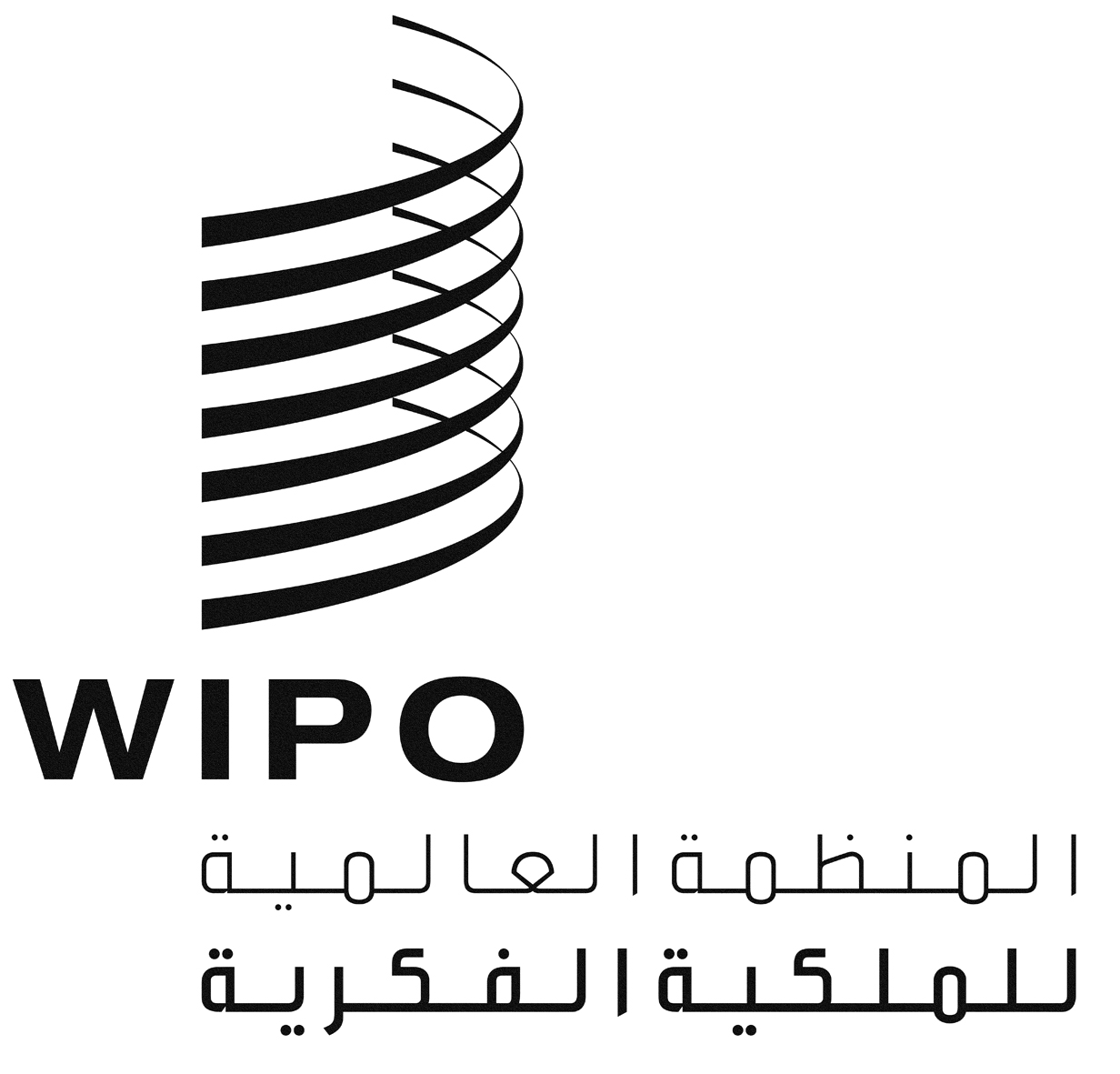 AWIPO/GRTKF/IC/28/INF/6WIPO/GRTKF/IC/28/INF/6WIPO/GRTKF/IC/28/INF/6الأصل: بالإنكليزيةالأصل: بالإنكليزيةالأصل: بالإنكليزيةالتاريخ: 9 يوليو 2014التاريخ: 9 يوليو 2014التاريخ: 9 يوليو 2014